	Geneva, 20 January 2012Dear Sir/Madam,1	Please find herewith additional information related to the ITU-T SG 2 meeting, to be held in Geneva from 21 to 29 March 2012.2	As requested at the February 2011 TSAG meeting, a direct posting system for contributions is now available on-line.  The direct posting system allows ITU-T members to reserve contribution numbers and to upload/revise contributions directly to the ITU-T web server.  The deadline for submission of contributions is set to 8 March 2012.  The new direct posting system complements the traditional email submission facilities, which you may continue to use. Further information and guidelines for the new direct posting system are available at the following address http://www.itu.int/net/ITU-T/ddp/Default.aspx?groupid=7288. 3	Further to paragraph 13 of Collective letter 6/2, interpretation will be available upon request for the opening and closing plenary of the meeting.  For sessions that are scheduled to be held with interpretation, please note that interpretation will actually be provided only where Member States so request, by means of the registration form, or a special notice to TSB, and at least one month before the first day of the meeting.  It is imperative that this deadline be respected in order for TSB to make the necessary arrangements for interpretation.4	Further to paragraph 14 of the said Collective letter, we are pleased to update you that the limited number of fellowships which will be awarded based on available funding to facilitate participation from Least Developed or Low Income Developing Countries will be full fellowships. The latest fellowship request form can be found in Annex 1 and should be returned no later than 21 February 2012.Yours faithfully,Malcolm Johnson
Director of the Telecommunication
Standardization BureauAnnex: 1ANNEX 1
(to addendum 1 to TSB Collective letter 6/2)_______________Telecommunication Standardization
Bureau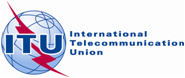 Ref:Addendum 1 to
TSB Collective letter 6/2Tel:
Fax:E-mail:
+41 22 730 5887
+41 22 730 5853
tsbsg2@itu.intTo Administrations of Member States of the Union, to ITU-T Sector Members, to ITU-T Associates and to ITU-T Academia participating in the work of Study Group 2Subject:Meeting of Study Group 2
Geneva, 21-29 March 2012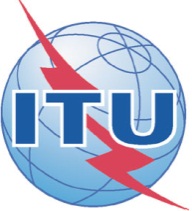 Meeting of ITU-T Study Group 2Geneva, Switzerland, 21-29 March 2012Meeting of ITU-T Study Group 2Geneva, Switzerland, 21-29 March 2012Meeting of ITU-T Study Group 2Geneva, Switzerland, 21-29 March 2012Meeting of ITU-T Study Group 2Geneva, Switzerland, 21-29 March 2012Please return to:Please return to:Fellowships Service
ITU/BDT
Geneva (Switzerland)E-mail : bdtfellowships@itu.int Tel: +41 22 730  5227Fax: +41 22 730 5778 E-mail : bdtfellowships@itu.int Tel: +41 22 730  5227Fax: +41 22 730 5778 E-mail : bdtfellowships@itu.int Tel: +41 22 730  5227Fax: +41 22 730 5778 Request for a fellowship to be submitted before 21 February 2012Request for a fellowship to be submitted before 21 February 2012Request for a fellowship to be submitted before 21 February 2012Request for a fellowship to be submitted before 21 February 2012Request for a fellowship to be submitted before 21 February 2012Request for a fellowship to be submitted before 21 February 2012Participation of women is encouragedParticipation of women is encouragedParticipation of women is encouragedParticipation of women is encouragedParticipation of women is encouragedParticipation of women is encouragedRegistration Confirmation I.D. No: ………………………………………………………………………………………
(Note:  It is imperative for fellowship candidates to pre-register via the on-line registration form at: http://www.itu.int/ITU-T/studygroups/com02/index.asp)Country:  ……………………………………………………………….………..………………………………………..Name of the Administration or Organization:  ………...……………….…..………………………………….…………Mr. / Ms.:  ……………….………………….……….(family name)………………...…………………….(given name)Title:  ………………………………………………..…………………………….………………………………………Address:  ………………………………………………………………………………………………………………….…………………………………………………………………..…………………………………………………………Tel:  ……………………………………………….……. Fax:  …………………………………..……..…….………....E-Mail:  …...…………………………………………………………………………………………...………………….PASSPORT INFORMATION:Date of birth:  …………………………………. Nationality:  …………………………………….………..……………Passport Number:  …………………..………… Date of issue:  ……………………...….……...………………………In (place):  …………………………...……….…….…..… Valid until (date):  …………...…………………………….Registration Confirmation I.D. No: ………………………………………………………………………………………
(Note:  It is imperative for fellowship candidates to pre-register via the on-line registration form at: http://www.itu.int/ITU-T/studygroups/com02/index.asp)Country:  ……………………………………………………………….………..………………………………………..Name of the Administration or Organization:  ………...……………….…..………………………………….…………Mr. / Ms.:  ……………….………………….……….(family name)………………...…………………….(given name)Title:  ………………………………………………..…………………………….………………………………………Address:  ………………………………………………………………………………………………………………….…………………………………………………………………..…………………………………………………………Tel:  ……………………………………………….……. Fax:  …………………………………..……..…….………....E-Mail:  …...…………………………………………………………………………………………...………………….PASSPORT INFORMATION:Date of birth:  …………………………………. Nationality:  …………………………………….………..……………Passport Number:  …………………..………… Date of issue:  ……………………...….……...………………………In (place):  …………………………...……….…….…..… Valid until (date):  …………...…………………………….Registration Confirmation I.D. No: ………………………………………………………………………………………
(Note:  It is imperative for fellowship candidates to pre-register via the on-line registration form at: http://www.itu.int/ITU-T/studygroups/com02/index.asp)Country:  ……………………………………………………………….………..………………………………………..Name of the Administration or Organization:  ………...……………….…..………………………………….…………Mr. / Ms.:  ……………….………………….……….(family name)………………...…………………….(given name)Title:  ………………………………………………..…………………………….………………………………………Address:  ………………………………………………………………………………………………………………….…………………………………………………………………..…………………………………………………………Tel:  ……………………………………………….……. Fax:  …………………………………..……..…….………....E-Mail:  …...…………………………………………………………………………………………...………………….PASSPORT INFORMATION:Date of birth:  …………………………………. Nationality:  …………………………………….………..……………Passport Number:  …………………..………… Date of issue:  ……………………...….……...………………………In (place):  …………………………...……….…….…..… Valid until (date):  …………...…………………………….Registration Confirmation I.D. No: ………………………………………………………………………………………
(Note:  It is imperative for fellowship candidates to pre-register via the on-line registration form at: http://www.itu.int/ITU-T/studygroups/com02/index.asp)Country:  ……………………………………………………………….………..………………………………………..Name of the Administration or Organization:  ………...……………….…..………………………………….…………Mr. / Ms.:  ……………….………………….……….(family name)………………...…………………….(given name)Title:  ………………………………………………..…………………………….………………………………………Address:  ………………………………………………………………………………………………………………….…………………………………………………………………..…………………………………………………………Tel:  ……………………………………………….……. Fax:  …………………………………..……..…….………....E-Mail:  …...…………………………………………………………………………………………...………………….PASSPORT INFORMATION:Date of birth:  …………………………………. Nationality:  …………………………………….………..……………Passport Number:  …………………..………… Date of issue:  ……………………...….……...………………………In (place):  …………………………...……….…….…..… Valid until (date):  …………...…………………………….Registration Confirmation I.D. No: ………………………………………………………………………………………
(Note:  It is imperative for fellowship candidates to pre-register via the on-line registration form at: http://www.itu.int/ITU-T/studygroups/com02/index.asp)Country:  ……………………………………………………………….………..………………………………………..Name of the Administration or Organization:  ………...……………….…..………………………………….…………Mr. / Ms.:  ……………….………………….……….(family name)………………...…………………….(given name)Title:  ………………………………………………..…………………………….………………………………………Address:  ………………………………………………………………………………………………………………….…………………………………………………………………..…………………………………………………………Tel:  ……………………………………………….……. Fax:  …………………………………..……..…….………....E-Mail:  …...…………………………………………………………………………………………...………………….PASSPORT INFORMATION:Date of birth:  …………………………………. Nationality:  …………………………………….………..……………Passport Number:  …………………..………… Date of issue:  ……………………...….……...………………………In (place):  …………………………...……….…….…..… Valid until (date):  …………...…………………………….Registration Confirmation I.D. No: ………………………………………………………………………………………
(Note:  It is imperative for fellowship candidates to pre-register via the on-line registration form at: http://www.itu.int/ITU-T/studygroups/com02/index.asp)Country:  ……………………………………………………………….………..………………………………………..Name of the Administration or Organization:  ………...……………….…..………………………………….…………Mr. / Ms.:  ……………….………………….……….(family name)………………...…………………….(given name)Title:  ………………………………………………..…………………………….………………………………………Address:  ………………………………………………………………………………………………………………….…………………………………………………………………..…………………………………………………………Tel:  ……………………………………………….……. Fax:  …………………………………..……..…….………....E-Mail:  …...…………………………………………………………………………………………...………………….PASSPORT INFORMATION:Date of birth:  …………………………………. Nationality:  …………………………………….………..……………Passport Number:  …………………..………… Date of issue:  ……………………...….……...………………………In (place):  …………………………...……….…….…..… Valid until (date):  …………...…………………………….Please select your preference Please select your preference Please select your preference Please select your preference Please select your preference Please select your preference □  One full fellowship     or        □ two partial fellowships (per eligible country).□  One full fellowship     or        □ two partial fellowships (per eligible country).□  One full fellowship     or        □ two partial fellowships (per eligible country).□  One full fellowship     or        □ two partial fellowships (per eligible country).□  One full fellowship     or        □ two partial fellowships (per eligible country).□  One full fellowship     or        □ two partial fellowships (per eligible country).In case of two partial fellowships, chose one of the following:In case of two partial fellowships, chose one of the following:In case of two partial fellowships, chose one of the following:In case of two partial fellowships, chose one of the following:In case of two partial fellowships, chose one of the following:In case of two partial fellowships, chose one of the following:		□ Economy class air ticket (duty station / Geneva / duty station).		□ Daily subsistence allowance intended to cover accommodation, meals & misc. expenses.		□ Economy class air ticket (duty station / Geneva / duty station).		□ Daily subsistence allowance intended to cover accommodation, meals & misc. expenses.		□ Economy class air ticket (duty station / Geneva / duty station).		□ Daily subsistence allowance intended to cover accommodation, meals & misc. expenses.		□ Economy class air ticket (duty station / Geneva / duty station).		□ Daily subsistence allowance intended to cover accommodation, meals & misc. expenses.		□ Economy class air ticket (duty station / Geneva / duty station).		□ Daily subsistence allowance intended to cover accommodation, meals & misc. expenses.		□ Economy class air ticket (duty station / Geneva / duty station).		□ Daily subsistence allowance intended to cover accommodation, meals & misc. expenses.Signature of fellowship candidate:Signature of fellowship candidate:Signature of fellowship candidate:Signature of fellowship candidate:Date:Date:TO VALIDATE FELLOWSHIP REQUEST, NAME, TITLE AND SIGNATURE OF CERTIFYING OFFICIAL DESIGNATING PARTICIPANT MUST BE COMPLETED BELOW WITH OFFICIAL STAMP.N.B. IT IS IMPERATIVE THAT FELLOWS BE PRESENT FROM THE FIRST DAY TO THE END OF THE MEETING.TO VALIDATE FELLOWSHIP REQUEST, NAME, TITLE AND SIGNATURE OF CERTIFYING OFFICIAL DESIGNATING PARTICIPANT MUST BE COMPLETED BELOW WITH OFFICIAL STAMP.N.B. IT IS IMPERATIVE THAT FELLOWS BE PRESENT FROM THE FIRST DAY TO THE END OF THE MEETING.TO VALIDATE FELLOWSHIP REQUEST, NAME, TITLE AND SIGNATURE OF CERTIFYING OFFICIAL DESIGNATING PARTICIPANT MUST BE COMPLETED BELOW WITH OFFICIAL STAMP.N.B. IT IS IMPERATIVE THAT FELLOWS BE PRESENT FROM THE FIRST DAY TO THE END OF THE MEETING.TO VALIDATE FELLOWSHIP REQUEST, NAME, TITLE AND SIGNATURE OF CERTIFYING OFFICIAL DESIGNATING PARTICIPANT MUST BE COMPLETED BELOW WITH OFFICIAL STAMP.N.B. IT IS IMPERATIVE THAT FELLOWS BE PRESENT FROM THE FIRST DAY TO THE END OF THE MEETING.TO VALIDATE FELLOWSHIP REQUEST, NAME, TITLE AND SIGNATURE OF CERTIFYING OFFICIAL DESIGNATING PARTICIPANT MUST BE COMPLETED BELOW WITH OFFICIAL STAMP.N.B. IT IS IMPERATIVE THAT FELLOWS BE PRESENT FROM THE FIRST DAY TO THE END OF THE MEETING.TO VALIDATE FELLOWSHIP REQUEST, NAME, TITLE AND SIGNATURE OF CERTIFYING OFFICIAL DESIGNATING PARTICIPANT MUST BE COMPLETED BELOW WITH OFFICIAL STAMP.N.B. IT IS IMPERATIVE THAT FELLOWS BE PRESENT FROM THE FIRST DAY TO THE END OF THE MEETING.Signature of fellowship candidate:Signature of fellowship candidate:Signature of fellowship candidate:Signature of fellowship candidate:Date:Date: